		                          		ORGANIZATION SUPPORT APPLICATION	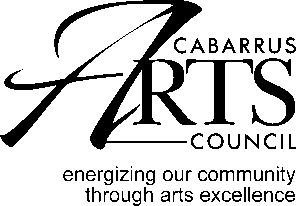 								                                    COVER PAGEApplicant DataName of Organization_________________________________________________________________Contact Person Name_________________________________________________________________Contact Person Title __________________________________________________________________Mailing Address______________________________________________________________________City_______________________________State__ NC___  Zip_________________________________Contact Information: phone (w)__________________ (cell)_____________________e-mail ________________________website____________________NarrativePlease provide the information requested in the Guidelines under Composing the Narrative.  The Narrative should be 300 to 500 wordsBudget SummaryFiscal year of applicant: ________________ through ________________			    month/day			   month/dayNote: Year end reports are the actual financial report from the last month of the fiscal year. Budget is the proposed budget to guide you in the upcoming fiscal year.Year -end Financial Report		Year-end Financial Report		Budget1 year prior to most 			Most recently completed             	Upcoming yearrecently completed fiscal year		fiscal yearIncome:   $____________		Income:   $_____________		Income:   $____________Expense: $___________		Expense: $_____________		Expense: $____________                                            		 ORGANIZATION SUPPORT APPLICATION								                                           SUMMARY PAGE Applicant Name _________________________________________________________Grant Request   $_______________  Previous Grant Received:  $___________ Fiscal year: _____________Purpose for which your funds will be used. Please describe the general operating funds that this grant will support.Applicant AttachmentsPlease use this checklist to make sure you have completed your application properly.  ___Completed Application Cover Page___Completed Application Summary Page___Narrative ___Budget for next fiscal year___ Detailed financial report (budget under $125,000) or audit (budgets of $125,000 plus) of most recent completed fiscal year___Names, addresses, emails, phone numbers and ethnicity of Board of Directors___ IRS tax determination letter___Organization By-LawsCertification   We certify that the information contained in this application, including all attachments and supporting materials, is true and correct to the best of our knowledge.Signature Executive Director _________________________________Date______Signature Board President ______________________________________Date_______Signature Board Treasurer______________________________________Date_______                                                                                   